Фотоотчёт по теме «Мебель. Бытовая техника. Безопасность дома», 5 группа(воспитатели: Воробьёва Н. В., Буданова Н. П.)С 07.12.2020 по 11.12.2020 прошла интересная и увлекательная неделя - «Мебель. Бытовая техника. Безопасность дома».Нищева Н.Много мебели в квартире
Раз, два, три, четыре,
Много мебели в квартире.
В шкаф повесим мы рубашку,
А в буфет поставим чашку.
Чтобы ножки отдохнули,
Посидим чуть-чуть на стуле.
А когда мы крепко спали,
На кровати мы лежали.
А потом мы с котом
Посидели за столом,
Чай с вареньем дружно пили.
Много мебели в квартире.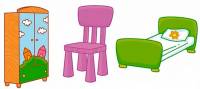 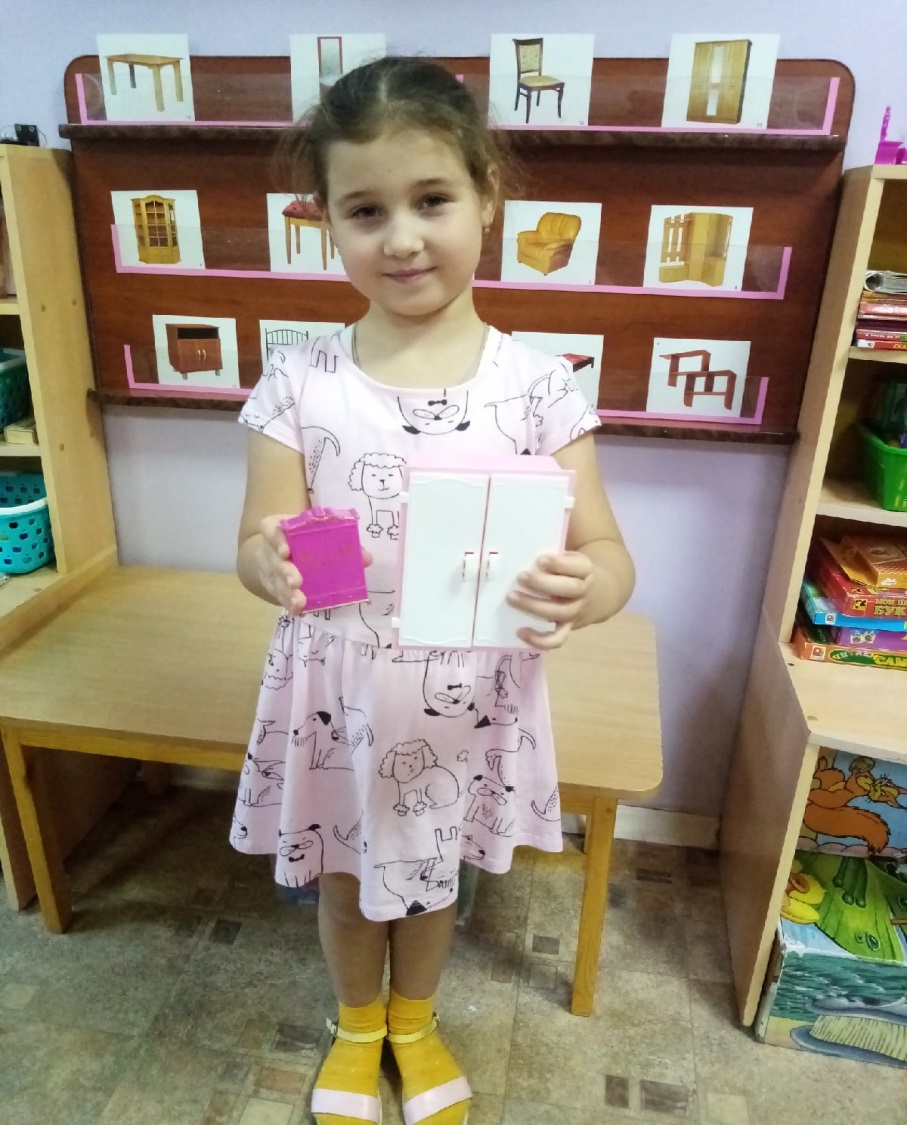 С детьми была проведены беседы: «Что такое интерьер?»Цель: продолжать развивать представления о том, что интерьер – это все, что окружает нас в нашей квартире. «Мебель»Цель: закрепить знания о мебели и ее назначении. А также необычная этическая беседа «Улыбнёмся друг другу», целью которой была: формировать у детей представление о том, что улыбка доброе и хорошее настроение передаётся окружающим, не стоит портить настроение другим. С удовольствием рассматривали фотоиллюстраций с изображением корпусной и мягкой мебели.В течение недели дети передавали свою фантазию на занятии- рисование, где детям была дана тематика «Нарисуй свою комнату». На прогулке ребята наблюдали за действием снега, подбирали слова признаков к слову снег: холодный, мокрый, волшебный, блестящий, мягкий. Играли в подвижную игру «Иголка и нитка», где дети закрепляли правила игры, не расцеплять руки, идти в нужном направлении.Для эмоционального отклика детей была дана возможность рассказать про свою мебель, с целью закрепить знания о мебели и ее назначении.Дидактические игры в помощь. Чтобы ребенок больше разбирался в разновидности мебели:Игра «Из чего – какой?»• Ножки табуретки из металла. Они какие?• Дверцы шкафа из стекла. Они какие?• Ручки на дверцах из пластмассы. Они какие?• Комод из дерева. Он какой?• Обивка на кресле из кожи. Она какая?Дети, с интересом слушали стихотворения и отвечали правильно:1. Если ты захочешь спатьВ спальне ждет тебя… (кровать).2. Как приятно нашей ТанеПоваляться на… (диване).3. Чтобы ноги отдохнули,Посиди-ка ты на… (стуле) .4. Не страшны морозы, еслиТы сидишь в уютном… (кресле) .5. С пирогами чай попьемЗа обеденном… (столом) .6. Свитер, кофту, теплый шарфАккуратно сложим в …. (шкаф) .Упражнение "Скажи одним словом".- Ребята, необходимо закончить предложения.*Стол для газет и журналов называется… (журнальный).*Стол, за которым обедают, называется. .*Стол, за которым пишут, называется. .*Шкаф для одежды называется. .*Стол для компьютера называется. .*Полка для книг называется. .*Шкаф для книг называется. .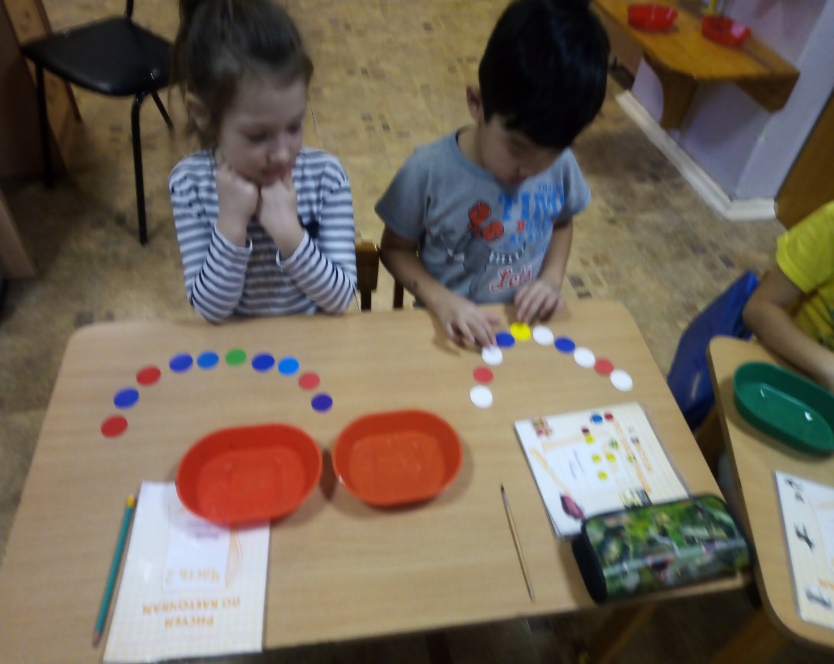 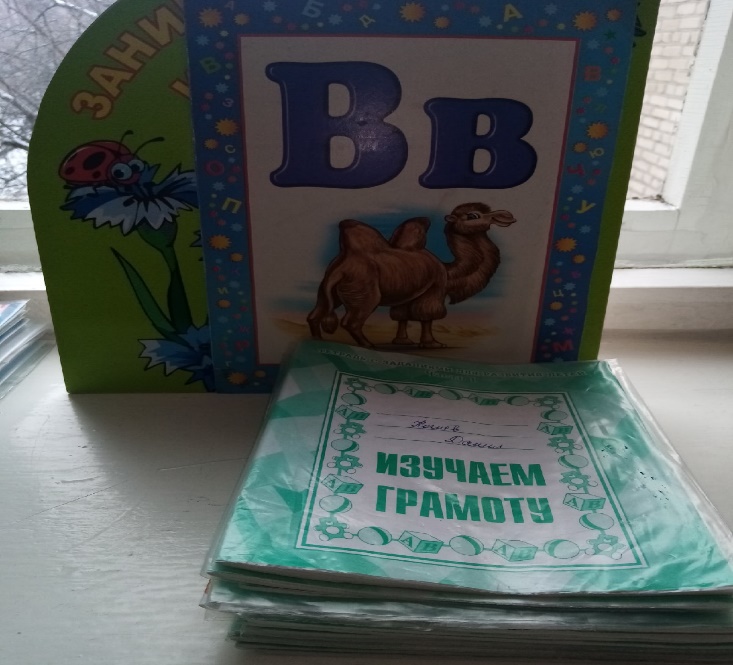 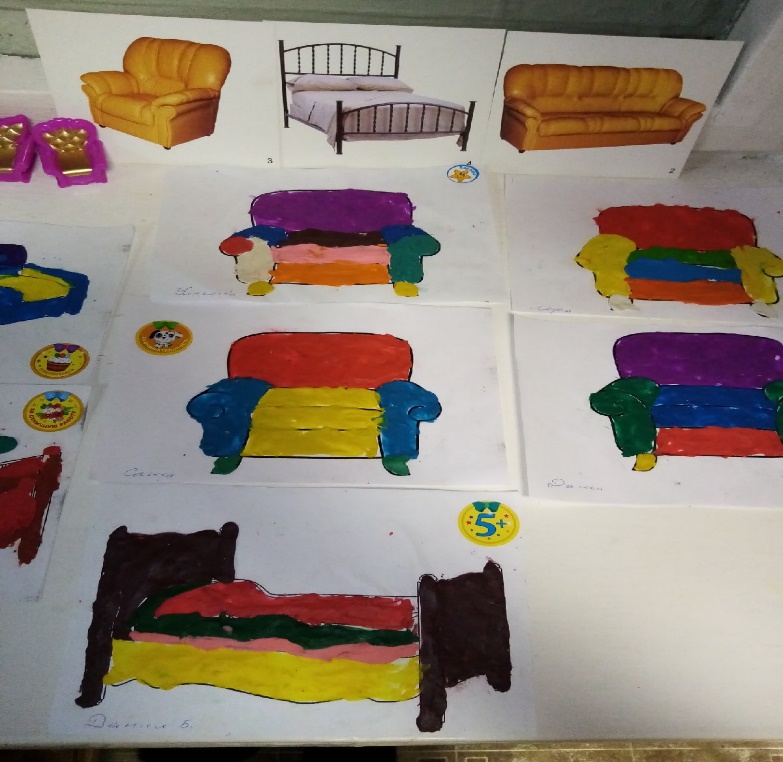 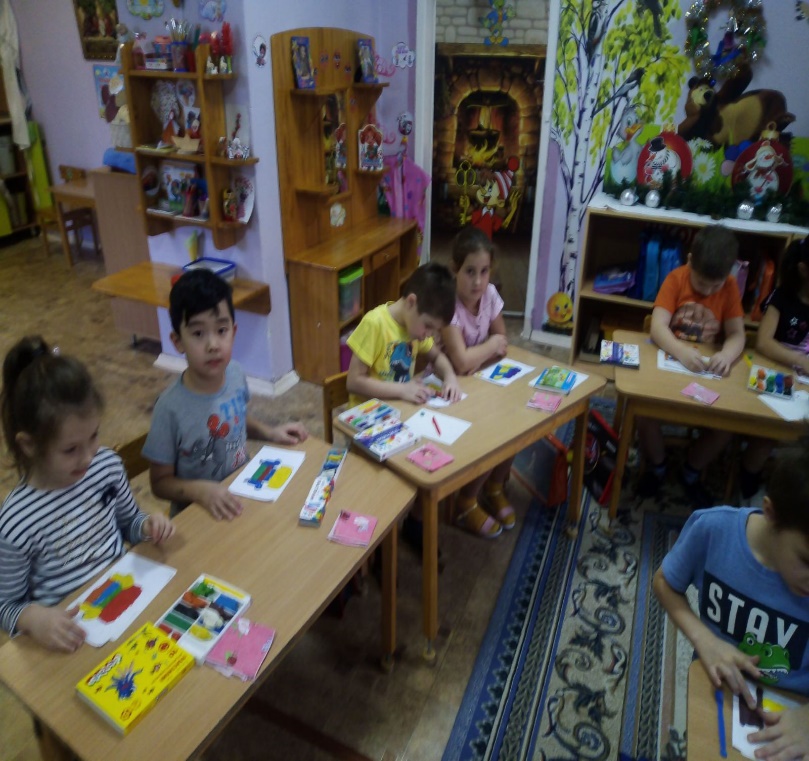 